2017-18 Scholarship Program3/28/18/18Purpose:  To support higher education academic endeavors of school district maintenance and custodial employees and or their children enrolled in or attending an accredited institution of higher education.Scholarship Amount: $ 800- 1,000 per academic year (subject to availability of funds).  Funds must be used for related academic costs.  Each year 5-7 recipients are awarded.Eligibility Criteria:Be an employee or an immediate family member (son, daughter) of a school district employee working in the Maintenance or Custodial department (AC tech, carpenter, electrician, custodial, etc.).  Only school districts in the Region One ESC area are eligible.Have completed an application for financial aid.Be enrolled or accepted in an institution of higher education at least ¾ time or a Trade certification program. If you already enrolled in a program referred to in #3 above have a minimum cumulative GPA of 2.0 and demonstrate satisfactory progress.Required Documents: Students are required to submit the following documents listed below as a packet (in the sequence indicated).  Packets must be submitted not later than April 30th to be considered for the 2017-18 academic year.  Your documents can be faxed to 1-866-295-5082 or emailed (preferred) to stasmo2006@outlook.com.  Confirm the receipt of your application by emailing Dan Cantu at the STASMO email address above.  Please submit the following items:Brief Essay, 300-400 words, use Calibri or Times Roman, size 12 font - include the following information:  1st paragraph:  Brief description of who you are, how you meet the eligibility criteria in number 1 of “Eligibility Criteria”.2nd paragraph:  Where you plan to attend school and the major or Trade Program you plan to follow and why you chose that program and or school.3rd   paragraph:  Describe any extracurricular activities you are involved with; campus, community service and any work history. 4th paragraph:  Describe how this award will help you achieve your goals and if there any special circumstances, including family commitments.Two letters of recommendation, (signed) from significant adults in your life. Copy of your Letter of acceptance to the program or the institution of higher education.Copy of latest transcript (high school transcript for entering freshmen).  It does not have to be a certified transcript.Proof that you have completed the FAFSA Financial Aid form.*It will expedite processing if you scan all of these documents as one file instead of separate documents.*Remember to include your contact information - full name, mailing address, email and phone number in your essay letter.Awards. Selected recipients will be notified via email by Jun 1st and awarded a check for $800- $1,000 for the academic year.  The check, in your name will be mailed to the address in your essay. Number of Awards.  Subject to availability of funds but typically we have awarded 5-7 scholarships a year.  You and your parent(s) will also be invited to join us for lunch at our Summer Conference at South Padre Island Convention Center on July 26, 2017 to recognize you in front of our members.  If you have any additional questions or concerns please do not hesitate to contact Dan Cantu, STASMO President at (956) 832-2412 or email, stasmo2006@outlook.comSouth Texas Association of School Maintenance Officials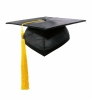 SCHOLARSHIP PROGRAM